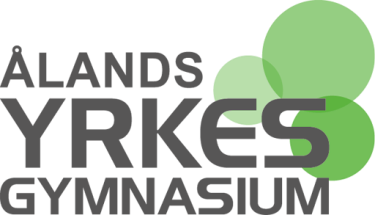 Gymnasieexamen inom informations- och kommunikationsteknikDATANOMYRKESPROV I EXAMENSDELEN 

IMPLEMENTERING AV EN PROTOTYP FÖR PROGRAMVARANSkriftlig information och planStuderande: ______________________________________	Klass: _______________
LIA plats: ___________________________________________________________________Examensdelen Implementering av en prototyp för programvaran 30 kpDu ska lära dig och visa att du kan:definiera informationen och funktionerna hos programvaranplanera programvarans strukturimplementera en prototyp för programvaranDessa krav på vad du ska kunna är svåra att tolka. Vad är meningen att du ska kunna? Hur ska du visa att du kan allt detta? Hur ska du kunna lära dig det du behöver om du inte förstår vad det är som efterfrågas? Alla sådana frågor kommer vi att gå igenom i skolan. Examensdelens teoretiska innehåll och delmål, är planerade just för att du ska få den kunskap du behöver för att klara av kunskapsmålen. Information om att visa yrkesskicklighet, yrkesprovet:För att få göra yrkesprov och gå på LIA, måste samtliga studiemoment vara godkända. Du får inte ha EJ eller avbrutna kurser i den aktuella examensdelen. Alla studier innan LIA-perioden måste vara godkända. Du visar ditt kunnande i ett yrkesprov. Under yrkesprovet ska du visa att du i en verksamhet, ett företag eller en organisation, som sysslar med examensdelens tema, kan allt som efterfrågas i bedömningskriterierna. Du ska visa att du kan planera arbetet, utföra arbetet enligt fastställda mål på ett effektivt och framgångsrikt sätt. Platsen där du visar din yrkesskicklighet är din LIA-plats (Lärande i arbete = LIA) och det kan vara till exempel en butik, ett kontor, ett företag, en kommun, en förening, en bank, ett försäkringsbolag, ett informationscenter, ett lager eller motsvarande.Du kommer att ha en lärare som handledare/bedömare och en person på din LIA-plats som är din handledare/bedömare där.Under yrkesprovet är två bedömare med, en person från din LIA-plats och en person från skolan. Under yrkesprovet måste du visa att du kan allt som krävs i examensdelen.   Yrkesprovet kan fortsättas på en annan gång om du på det första yrkesprovet inte kan visa allt som krävs. Det är inte något vi rekommenderar, men kan göras i nödfall.Om du inte kan visa allt som krävs på din LIA-plats eller under ett yrkesprov, kan du visa på andra sätt att du kan. Till exempel genom att komplettera med olika dokument, inspelningar eller presentationer. Du kan inte låta bli att bemöta ett bedömningskriterium, bara för att det inte går att visa under yrkesprovet eller på LIA-platsen. Du måste självständigt se till att du kan och bevisa att du kan, det som efterfrågas i alla punkter.
Du ska kunna använda de arbetsmetoder och redskap som finns på din arbetsplats. Du ska kunna fungera i olika arbetssituationer och hantera de arbetsuppgifter som utförs på LIA-platsen. Du ska planera ditt yrkesprov i god tid för att kunna genomföra provet med bästa möjliga resultat. Du är ansvarig för att din plan för yrkesprovet blir gjord. Du måste ha en yrkesprovsplan klar och utdelad till dina bedömare, innan yrkesprovet.Yrkesprovet bedöms av två personer, en lärare och en anställd från LIA-platsen. Bedömningsskalan är underkänd U, nöjaktig N1, god G2 och berömliga B3. Skillnaden mellan vitsorden beskrivs i bedömningskriterierna. Varje examensdel har egna bedömningskriterier. Bedömningskriterierna är uppbyggda på ett likadant sätt för varje examensdel. Första delen handlar om arbetsprocesser, andra delen handlar om arbetsmetoder- och redskap, tredje delen handlar om kunskap och fjärde delen handlar om nyckelkompetenser för livslångt lärande. Innehållet i examensdelarnas bedömningskriterier är ibland olika och ibland lika. Skillnaden mellan vitsorden N1, G2 och B3 är att man på N1-nivå klarar av sitt arbete med handledning, på G2-nivån klarar man av sitt arbete självständigt och på B3-nivå kan man dessutom klara av oförutsedda problem, man kan utveckla arbetet och även reflektera över sin egen arbetsinsats.Nu följer en uppräkning av examensdelens olika bedömningskriterier. De är olika färdigheter och kunskaper som du måste behärska för att kunna få examensdelen godkänd. Du får vitsord N1, G2 eller B3 och du kan se vad som krävs för de olika vitsorden i listan som följer. Den teoretiska undervisningen ska förbereda dig och ge dig kunskap. Under yrkesproven ska du visa att du kan allt som examensdelen kräver.
De olika bedömningskriterierna (vilka saker du ska visa att du kan) är:Behärskande av arbetsprocessenPlanering GenomförandeUtvärdering Dokumentation
Behärskande av arbetsmetoder, -redskap och -materialDefinition av informationenDefinition av funktionerImplementering av en databasPlanering av användargränssnittPlanering av testningPlanering av ett projekt
Behärskande av den kunskap som ligger till grund för arbetetAtt skapa en datamallAtt skapa en aktivitetsmodellDokumentation och kategoriseringPlanering av strukturerad information Planering av en databasPlanering av användargränssnittPlanering av testningPlanering av ett projektSkriver självständigt en projektplan och en slutrapport
Nyckelkompetenser för livslångt lärandeLärande och problemlösningInteraktion och samarbeteYrkesetikHälsa säkerhet och funktionsförmågaDessa kriterier listas nedan enligt vitsord, vad som krävs av studeranden för att uppnå vitsord N1, G2 eller B3. För att visa att du kan det som efterfrågas, ska du planera ditt yrkesprov. Du utför ditt yrkesprov på din LIA-plats. Du ska fundera hur du kan visa att du kan, med hjälp av din LIA-plats. Ditt yrkesprov genomför du i enlighet med din yrkesprovsplan. Bedömningskriterierna är inte tydliga, utan du måste ”översätta” dem så att du kan visa på ditt sätt att du kan. Den studerande påvisar sitt kunnande i ett yrkesprov genom att utföra projektuppgifter inom programvaruproduktionen.Bedömningskriterier i examensdelen ”Implementering av en prototyp för programvaran”Behärskande av arbetsprocessen
1a. PlaneringDin YP-plan – skriv fritt formuleratHur, när och var har du lärt dig detta? Hur, när och var har du gjort detta?
Hur gör man detta på din LIA-plats? Ta med foton, bilagor, papper, uppsatser, manualer, skrifter mm som är av relevans.1b. GenomförandeDin YP-plan – skriv fritt formuleratHur, när och var har du lärt dig detta? Hur, när och var har du gjort detta?
Hur gör man detta på din LIA-plats? Ta med foton, bilagor, papper, uppsatser, manualer, skrifter mm som är av relevans.1c. UtvärderingDin YP-plan – skriv fritt formuleratHur, när och var har du lärt dig detta? Hur, när och var har du gjort detta?
Hur gör man detta på din LIA-plats? Ta med foton, bilagor, papper, uppsatser, manualer, skrifter mm som är av relevans.1d. DokumentationDin YP-plan – skriv fritt formuleratHur, när och var har du lärt dig detta? Hur, när och var har du gjort detta?
Hur gör man detta på din LIA-plats? Ta med foton, bilagor, papper, uppsatser, manualer, skrifter mm som är av relevans.Behärskande av arbetsmetoder, -redskap och material2a. Definition av informationenDin YP-plan – skriv fritt formuleratHur, när och var har du lärt dig detta? Hur, när och var har du gjort detta?
Hur gör man detta på din LIA-plats? Ta med foton, bilagor, papper, uppsatser, manualer, skrifter mm som är av relevans.2b. Definition av funktionerDin YP-plan – skriv fritt formuleratHur, när och var har du lärt dig detta? Hur, när och var har du gjort detta?
Hur gör man detta på din LIA-plats? Ta med foton, bilagor, papper, uppsatser, manualer, skrifter mm som är av relevans.2c. Implementering av en databasDin YP-plan – skriv fritt formuleratHur, när och var har du lärt dig detta? Hur, när och var har du gjort detta?
Hur gör man detta på din LIA-plats? Ta med foton, bilagor, papper, uppsatser, manualer, skrifter mm som är av relevans.2d. Planering av användargränssnittDin YP-plan – skriv fritt formuleratHur, när och var har du lärt dig detta? Hur, när och var har du gjort detta?
Hur gör man detta på din LIA-plats? Ta med foton, bilagor, papper, uppsatser, manualer, skrifter mm som är av relevans.2e. Planering av testningDin YP-plan – skriv fritt formuleratHur, när och var har du lärt dig detta? Hur, när och var har du gjort detta?
Hur gör man detta på din LIA-plats? Ta med foton, bilagor, papper, uppsatser, manualer, skrifter mm som är av relevans.2f. Planering av ett projektDin YP-plan – skriv fritt formuleratHur, när och var har du lärt dig detta? Hur, när och var har du gjort detta?
Hur gör man detta på din LIA-plats? Ta med foton, bilagor, papper, uppsatser, manualer, skrifter mm som är av relevans.Behärskande av den kunskap som ligger till grund för arbetet3a. Att skapa en datamallDin YP-plan – skriv fritt formuleratHur, när och var har du lärt dig detta? Hur, när och var har du gjort detta?
Hur gör man detta på din LIA-plats? Ta med foton, bilagor, papper, uppsatser, manualer, skrifter mm som är av relevans.3b. Att skapa en aktivitetsmodellDin YP-plan – skriv fritt formuleratHur, när och var har du lärt dig detta? Hur, när och var har du gjort detta?
Hur gör man detta på din LIA-plats? Ta med foton, bilagor, papper, uppsatser, manualer, skrifter mm som är av relevans.3c. Dokumentation och kategoriseringDin YP-plan – skriv fritt formuleratHur, när och var har du lärt dig detta? Hur, när och var har du gjort detta?
Hur gör man detta på din LIA-plats? Ta med foton, bilagor, papper, uppsatser, manualer, skrifter mm som är av relevans.3d. Planering av strukturerad informationDin YP-plan – skriv fritt formuleratHur, när och var har du lärt dig detta? Hur, när och var har du gjort detta?
Hur gör man detta på din LIA-plats? Ta med foton, bilagor, papper, uppsatser, manualer, skrifter mm som är av relevans.3e. Planering av en databasDin YP-plan – skriv fritt formuleratHur, när och var har du lärt dig detta? Hur, när och var har du gjort detta?
Hur gör man detta på din LIA-plats? Ta med foton, bilagor, papper, uppsatser, manualer, skrifter mm som är av relevans.3f. Planering av användargränssnittDin YP-plan – skriv fritt formuleratHur, när och var har du lärt dig detta? Hur, när och var har du gjort detta?
Hur gör man detta på din LIA-plats? Ta med foton, bilagor, papper, uppsatser, manualer, skrifter mm som är av relevans.3g. Planering av testningDin YP-plan – skriv fritt formuleratHur, när och var har du lärt dig detta? Hur, när och var har du gjort detta?
Hur gör man detta på din LIA-plats? Ta med foton, bilagor, papper, uppsatser, manualer, skrifter mm som är av relevans.3h. Planering av ett projektDin YP-plan – skriv fritt formuleratHur, när och var har du lärt dig detta? Hur, när och var har du gjort detta?
Hur gör man detta på din LIA-plats? Ta med foton, bilagor, papper, uppsatser, manualer, skrifter mm som är av relevans.3i. Skriver självständigt en projektplan och en slutrapportDin YP-plan – skriv fritt formuleratHur, när och var har du lärt dig detta? Hur, när och var har du gjort detta?
Hur gör man detta på din LIA-plats? Ta med foton, bilagor, papper, uppsatser, manualer, skrifter mm som är av relevans.Nyckelkompetenser för livslångt lärande4a. Lärande och problemlösningDin YP-plan – skriv fritt formuleratHur, när och var har du lärt dig detta? Hur, när och var har du gjort detta?
Hur gör man detta på din LIA-plats? Ta med foton, bilagor, papper, uppsatser, manualer, skrifter mm som är av relevans.4b. Interaktion och samarbeteDin YP-plan – skriv fritt formuleratHur, när och var har du lärt dig detta? Hur, när och var har du gjort detta?
Hur gör man detta på din LIA-plats? Ta med foton, bilagor, papper, uppsatser, manualer, skrifter mm som är av relevans.4c. YrkesetikDin YP-plan – skriv fritt formuleratHur, när och var har du lärt dig detta? Hur, när och var har du gjort detta?
Hur gör man detta på din LIA-plats? Ta med foton, bilagor, papper, uppsatser, manualer, skrifter mm som är av relevans.4d. Hälsa, säkerhet och funktionsförmågaDin YP-plan – skriv fritt formuleratHur, när och var har du lärt dig detta? Hur, när och var har du gjort detta?
Hur gör man detta på din LIA-plats? Ta med foton, bilagor, papper, uppsatser, manualer, skrifter mm som är av relevans.DELMÅL i examensdelen ”Implementering av en prototyp för programvaran”Teoretisk undervisning – hur ska du lära dig det du behöver för yrkesprovet?Vi erbjuder undervisning i examenshelheten ”Implementering av en prototyp för programvaran” inom de teman, som kallas delmål. De olika delmålen ärProgrammering		9 kpDatabashantering		2 kpModelleringsspråk		2 kpAnvändarcentrerad design	3 kpTestningsmetodik		2 kpProjekthantering		8 kp 
LIA 			4 kp
Totalt 			30 kpKompetenspoäng förkortas kp. Studierna mäts i kp. En kp motsvarar ungefär 30 timmars elevarbete, totalt sett, och inkluderar både arbete hemma och i skolan. En kp innebär 20 lektioner à 45 minuter i skolan.Den teoretiska undervisningen är kopplad till de olika bedömningskriterierna. För att få gå till yrkesprovet måste du avlägga alla teoretiska delar som listas under de olika delmålen.Examensdelen ” Implementering av en prototyp för programvaran” är 30 kp. Av dessa är 4 kp LIA – lärande i arbete. Under LIAn avlägger du ditt yrkesprov, förutsatt att du klarat av alla delmål. Innan du avlägger ditt yrkesprov ska du göra en plan för själva yrkesprovet. I planen berättar du på vilket sätt du kommer att visa att du kan det som krävs. Du får om du vill hjälp av lärarna att göra din plan för yrkesprovet. Inlärningen är på ditt eget ansvar, men lärarna bedömer när du kan tillräckligt i de olika delmålen för att vara redo för yrkesprov.Delmålsbeskrivningar:Delmål I Programmering 9 kpDu lär dig att använda ändamålsenliga arbetsmetoder och informations- och kommunikationstekniska redskap och verktyg för sociala medier. Du lär dig att använda och underhålla innehåll i databaser och datanät samt behärskar grunderna i CSS och för HTML-språket. Du ska behärska grunderna i operativsystemen och dokumentation för användning av operativsystem. Du använder de sociala mediernas möjligheter. Du använder Officeprogram på ECDL-nivå.Delmål II Databashantering 2 kpDu lär dig grunderna i relationsdatabaser, CMS, Photoshop och Illustrator. Du lär dig grunderna i bildhantering för webben. Du lär dig utarbeta och säkerhetskopiera skriftliga rapporter.Delmål III Modelleringsspråk 2 kpDu lär dig att identifiera, beskriva och dokumentera de centrala processerna och  aktiviteterna i affärsverksamheter. Du lär dig om företaget och kunden, hur man sköter servicesituationer och har hand om kundvård samt om företagsverksamhet. Du utarbetar beskrivningar av organisationers IKT-miljö. Du söker, underhåller och utnyttjar datainformation om varor, tjänster och kunder. Du lär dig att betjäna interna och externa kunder. Du vet hur man följer författningar och avtal Du har modeller för att utreda den allmänna strukturens för företagsverksamheten inom branschen.Delmål IV Användarcentrerad design 3 kphar hand om kundvård samt om företagsverksamhet. Du utarbetar beskrivningar av organisationers IKT-miljö. Du söker, underhåller och utnyttjar datainformation om varor, tjänster och kunder. Du lär dig att betjäna interna och externa kunder. Du vet hur man följer författningar och avtal Du har modeller för att utreda den allmänna strukturens för företagsverksamheten inom branschen.Delmål V Testningsmetodik 2 kphar hand om kundvård samt om företagsverksamhet. Du utarbetar beskrivningar av organisationers IKT-miljö. Du söker, underhåller och utnyttjar datainformation om varor, tjänster och kunder. Du lär dig att betjäna interna och externa kunder. Du vet hur man följer författningar och avtal Du har modeller för att utreda den allmänna strukturens för företagsverksamheten inom branschen.Delmål VI Projekthantering 8 kphar hand om kundvård samt om företagsverksamhet. Du utarbetar beskrivningar av organisationers IKT-miljö. Du söker, underhåller och utnyttjar datainformation om varor, tjänster och kunder. Du lär dig att betjäna interna och externa kunder. Du vet hur man följer författningar och avtal Du har modeller för att utreda den allmänna strukturens för företagsverksamheten inom branschen.Yrkesprov och yrkesprovsplanNu följer en del tips och rekommendationer om yrkesprovet (YP) och yrkesprovsplanen (yp-planen).Yrkesprovet hålls oftast på en LIA-PLATS. På yrkesprovstillfället är det alltid två bedömare med. Men allt behöver inte visas i praktiken under yrkesprovet. Du kan ruta för ruta = ett bedömningskriterium i taget, visa att den kan för den ena ELLER den andra bedömaren, innan yrkesprovet. Det bästa är att visa för handledaren/bedömaren på LIA-platsen. Bedömare antecknar då hur det gick och när kunskapen visades. Du ska själv skriva i din yp-plan nar vad som har visats för vem. Då blir själva yrkesprovet mer som ett samtal .Du leder yrkesprovet och kan vid de olika kriterierna berätta att du visat att du kan i ett tidigare skede och bedömaren, som deltar i yrkesprovet, kan bestyrka detta. Under yrkesprovet går du igenom varje punkt i bedömningskriterierna. Om du har skrivit en bra yrkesprovsplan och delat ut den till bedömarna i förväg, så har bedömarna läst din plan i förväg.  Det är därför inte meningen att du ska läsa din yp-plan innantill. I stället ska du presentera ett sammandrag muntligen eller med en presentation. I din presentation ska du ha med allt väsentligt.Att skriva en yp-plan Du ska bemöta alla punkter i varje bedömningskriterium. Du väljer vitsordsnivå per bedömningskriterium och bemöter de punkterna som finns i N1, B2 eller G3-rutan.Språket i bedömningskriterierna är svårt att förstå. Plocka ut nyckelordet eller nyckelorden i varje punkt. Förklara vad de betyder. Läs och lär dig. Sedan svarar du på frågorna Hur, var och när ha jag lärt mig detta?Hur, var och när har jag gjort detta?Hur visar jag att jag kan detta?För att hinna få allt detta gjort, måste du börja skriva på din yp-plan flera veckor innan LIA. Ta ett bedömningskriterium i taget. Fråga hjälp och råd av lärare, studiekompisar, föräldrar och på LIA-platsen.Du ska ge din yp-plan i det skick den är) till din LIA-platshandeldare på LIAns första dag. Varje dag på LIAn ska du förbättra yp-planen.. Du fyller i saker du lär dig och gör under LIAn. Prata med personalen på LIA-platsen om bedömningskriterierna. Fråga hjälp och råd.Din LIA-handledare kan bedöma dig i varje kriterium innan yrkesprovet. Då blir yrkesprovet en diskussion, där LIA-handledare bekräftar att du visat och att du kan. Skolans bedömare litar på detta.Du är ansvarig för upplägget av ditt yrkesprov. Var ska det vara? Har alla de papper de ska ha? Hur ska du berätta och/eller visa? Utantilläsning vill vi inte ha.Då du skriver svar på bedömningskriteriernas punkter, ska du tänka tillbaka på alla kurser på skolan, alla praktikplatser, sommarjobb, föreningsaktiviteter osv. Oavsett var du hämtat din kunskap, är den bra. Du ska skriva ner allt du kan och gjort. Alla yrkesprov och yrkesprovsplaner följer samma mall. Att sammanställa yrkesprovsplan blir därför lättare för varje examensdel som avklaras.Nöjaktiga N1planerar och förbereder arbetsuppgifter under handledningGoda G2planerar och förbereder arbetsuppgifterBerömliga B3planerar och förbereder arbetshelheten självständigtNöjaktiga N1arbetar enligt planen och följer arbetsanvisningar, arbetstider och avtalbedömer enligt givna anvisningar hur det egna arbetet lyckasGoda G2arbetar på egen hand enligt planen och tar hand om sin arbetsuppgift från början till slut och ansvarar för sin egen arbetsandelbedömer under arbetets gång hur det egna arbetet lyckas och klarar av nya och föränderliga situationer på eget initiativBerömliga B3utför självständigt och högklassigt arbete enligt planenbedömer självständigt hur det egna arbetet lyckas, motiverar sin bedömning och bedömer samt utvecklar sina arbetssätt och sin arbetsmiljöNöjaktiga N1utvärderar resultatet av sitt arbete utgående från kvalitetsmålen samt agerar enligt given responsGoda G2utvärderar resultatet av sitt arbete utgående från kvalitetsmålen samt agerar enligt given responsBerömliga B3utvärderar självständigt resultatet av sitt arbete utgående från kvalitetsmålen och som en del av helheten samt agerar enligt given responsNöjaktiga N1dokumenterar arbetet och resultatenGoda G2dokumenterar planen, arbetet och resultaten enligt givna anvisningar.Berömliga B3dokumenterar självständigt planen, arbetet och resultaten enligt givna anvisningar.Nöjaktiga N1sammanställer utgående från kraven informationsinnehållet i en del av programvaran till en modell (t.ex. en begreppsmodell)Goda G2sammanställer enligt anvisningarna och utgående från kraven informationsinnehållet i programvaran till en modell (t.ex. en begreppsmodell)Berömliga B3sammanställer självständigt och utgående från kraven informationsinnehållet i programvaran till en modell (t.ex. en begreppsmodell)Nöjaktiga N1listar funktionerna för en del av programvaran och gör en beskrivning av en funktion (t.ex. en beskrivning av ett användningsfall)Goda G2listar funktionerna för programvaran enligt anvisningar och gör beskrivningar av funktionerna (t.ex. beskrivningar av användningsfall)Berömliga B3listar självständigt funktionerna för programvaran och gör beskrivningar av funktionerna (t.ex. beskrivningar av användningsfall)Nöjaktiga N1implementerar en relationsdatabas genom att använda ett databashanteringssystemGoda G2implementerar enligt anvisningar en relationsdatabas genom att använda ett databashanteringssystemBerömliga B3implementerar självständigt en relationsdatabas genom att använda ett databashanteringssystemNöjaktiga N1planerar och implementerar en prototyp till ett användargränssnitt för en del av programmet och testar hur den fungerarGoda G2planerar och implementerar en prototyp till ett användargränssnitt för programmet och testar hur den fungerarBerömliga B3planerar och implementerar en prototyp till ett användargränssnitt för programmet och testar hur den fungerarNöjaktiga N1planerar under handledning testfall för en prototyp för programvaranGoda G2planerar enligt anvisningar testfall för en prototyp för programvaranBerömliga B3planerar självständigt testfall för en prototyp för programvaranNöjaktiga N1gör ett schema med ett projekthanteringsprogram (t.ex. ett Gantt-schema), där uppgifterna i projektet håller tidtabellen.Goda G2gör enligt anvisningar en fördelning och ett schema med ett projekthanteringsprogram (t.ex. ett Gantt-schema), där de olika momenten och uppgifterna i projektet håller tidtabellen.Berömliga B3gör självständigt en fördelning och ett schema med ett projekthanteringsprogram (t.ex. ett Gantt-schema), där de olika momenten och uppgifterna i projektet håller tidtabellen.Nöjaktiga N1skapar en datamall för en del av programmet (t.ex. en Entity Relationship Model)Goda G2skapar enligt anvisningar en datamall för programmet (t.ex. en Entity Relationship Model)Berömliga B3skapar självständigt en datamall för programmet (t.ex. en Entity Relationship Model)Nöjaktiga N1skapar under handledning scheman som skildrar aktivitet i programmet (t.ex. UML-diagram)Goda G2skapar enligt anvisningar scheman som skildrar aktivitet i programmet (t.ex. UML-diagram)Berömliga B3skapar självständigt scheman som skildrar aktivitet i programmet (t.ex. UML-diagram)Nöjaktiga N1skapar under handledning en beskrivande dokumentation, som kategoriserar tidsplanen för genomförande av programmets prototyps delargör enligt modell upp ett protokoll över kontrolltillfället (t.ex. besiktningstillfälle)Goda G2skapar enligt anvisningar en beskrivande dokumentation, som kategoriserar tidsplanen för genomförande av programmets prototyps delargör enligt anvisningar upp ett protokoll över kontrolltillfället (t.ex. besiktningstillfälle)Berömliga B3skapar självständigt en beskrivande dokumentation, som kategoriserar tidsplanen för genomförande av programmets prototyps delargör självständigt upp ett protokoll över kontrolltillfället (t.ex. besiktningstillfälle)Nöjaktiga N1planerar och producerar en fil som innehåller strukturerad information (t.ex. en XML-fil)Goda G2planerar och producerar enligt anvisningar en fil som innehåller strukturerad information (t.ex. en XML-fil)Berömliga B3planerar och producerar självständigt en fil som innehåller strukturerad information (t.ex. en XML-fil)Nöjaktiga N1planerar en databastabell (t.ex. med hjälp av SQL-språk) och beaktar referensintegritetenGoda G2planerar enligt anvisningar en databastabell (t.ex. med hjälp av SQL-språk) och beaktar referensintegriteten och testar hur databasen fungerarBerömliga B3planerar självständigt en databastabell och index (t.ex. med hjälp av SQL-språk) och beaktar referensintegriteten och testar hur databasen fungerarNöjaktiga N1planerar användargränssnitten och navigeringen för en del av programmets prototypGoda G2planerar enligt anvisningar användargränssnitten, navigeringen och användbarheten för programmets prototypBerömliga B3planerar självständigt användargränssnitten, navigeringen och användbarheten för programmets prototypNöjaktiga N1skapar under handledning en testplan enligt en testmodell (t.ex. en V-modell)Goda G2skapar enligt anvisningar en testplan enligt en testmodell (t.ex. en V-modell)Berömliga B3skapar självständigt en testplan enligt en testmodell (t.ex. en V-modell)Nöjaktiga N1skriver under handledning en projektplan och en slutrapportGoda G2skriver enligt anvisningar en projektplan och en slutrapportBerömliga B3skriver självständigt en projektplan och en slutrapportNöjaktiga N1utformar under handledning den tekniska specifikationen för programvarans prototyputformar enkel dokumentation på engelskaGoda G2utformar enligt anvisningar den tekniska specifikationen för programvarans prototyputformar dokumentation på engelskaBerömliga B3utformar självständigt den tekniska specifikationen för programvarans prototyputformar åskådlig dokumentation på engelska och använder fackterminologi mångsidigtNöjaktiga N1behöver handledning och stöd i föränderliga situationer och i valsituationersöker information ur bekanta informationskällorGoda G2agerar ändamålsenligt i föränderliga situationer och i valsituationersöker information ur bekanta informationskällorBerömliga B3agerar självständigt och ändamålsenligt i olika situationer och finner alternativa lösningar i sin verksamhetsöker självständigt och på eget initiativ information ur olika informationskällorNöjaktiga N1följer givna anvisningar för interaktionssituationer i den egna lärmiljön eller arbetsgemenskapenfungerar i bekanta arbetsgemenskaper och arbetsgrupperGoda G2fungerar på det sätt som situationen kräver i olika interaktionssituationer i den egna lärmiljön eller arbetsgemenskapenfungerar i arbetsgemenskaper och arbetsgrupper tillsammans med olika slags människorBerömliga B3uttrycker sin åsikt tydligt och framför konstruktivt olika ståndpunktervisar samarbetsförmåga som medlem i arbetsgemenskapen och arbetsgruppen tillsammans med olika slags människorNöjaktiga N1följer givna etiska anvisningariakttar tystnadspliktföljer i sina arbetsuppgifter lagstiftningen angående datasäkerhet och datasekretessGoda G2följer givna etiska anvisningariakttar tystnadspliktföljer i sitt arbete lagstiftningen angående datasäkerhet och datasekretessBerömliga B3uppträder i sitt arbete enligt företagets eller organisationens värderingar och följer yrkesetikeniakttar tystnadspliktföljer i all sin verksamhet lagstiftningen angående datasäkerhet och datasekretessNöjaktiga N1uppträder på det sätt som arbetsmiljöns säkerhetssystem och anvisningarna om datasäkerhet förutsätteruppträder på det sätt som arbetsmiljöns säkerhetssystem och anvisningarna om datasäkerhet förutsättereliminerar de fel och brister som förorsakar uppenbar fara och rapporterar dessa till arbetsgivarenuppträder på det sätt som arbetsmiljöns säkerhetssystem förutsätterGoda G2uppträder på det sätt som arbetsmiljöns säkerhetssystem och anvisningarna om datasäkerhet förutsätterföljer de säkerhetsföreskrifter, inklusive datasäkerhet, som getts för arbetet och utsätter inte sig själv eller andra för faraeliminerar de fel och brister som förorsakar uppenbar fara och rapporterar dessa till arbetsgivarenanvänder säkra, lagom belastande och varierande arbetsmetoder och beaktar ergonomin.Berömliga B3uppträder på det sätt som arbetsmiljöns säkerhetssystem och anvisningarna om datasäkerhet förutsätterföljer de säkerhetsföreskrifter, inklusive datasäkerhet, som getts för arbetet och utsätter inte sig själv eller andra för faraeliminerar de fel och brister som förorsakar uppenbar fara och rapporterar dessa till arbetsgivarenanvänder säkra, lagom belastande och varierande arbetsmetoder och beaktar ergonomin.